RISK ASSESSMENT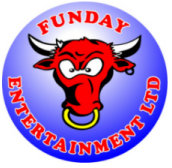 LOCATION:LOCATION:LOCATION:LOCATION:LOCATION:LOCATION:Various LocationsVarious LocationsVarious LocationsVarious LocationsVarious LocationsDATE: January 2015OPERATION/PROCESS:OPERATION/PROCESS:OPERATION/PROCESS:OPERATION/PROCESS:OPERATION/PROCESS:OPERATION/PROCESS:Safe installation and running of ArcherySafe installation and running of ArcherySafe installation and running of ArcherySafe installation and running of ArcherySafe installation and running of ArcherySafe installation and running of ArcherySafe installation and running of ArcheryHAZARDS IDENTIFIED:HAZARDS IDENTIFIED:HAZARDS IDENTIFIED:HAZARDS IDENTIFIED:HAZARDS IDENTIFIED:HAZARDS IDENTIFIED:DeathPiercing skin, Breakage of bows, Grazing of skinDamage to nearby propertyDeathPiercing skin, Breakage of bows, Grazing of skinDamage to nearby propertyDeathPiercing skin, Breakage of bows, Grazing of skinDamage to nearby propertyDeathPiercing skin, Breakage of bows, Grazing of skinDamage to nearby propertyDeathPiercing skin, Breakage of bows, Grazing of skinDamage to nearby propertyDeathPiercing skin, Breakage of bows, Grazing of skinDamage to nearby propertyDeathPiercing skin, Breakage of bows, Grazing of skinDamage to nearby propertySECONDARY HAZARDS:SECONDARY HAZARDS:SECONDARY HAZARDS:SECONDARY HAZARDS:SECONDARY HAZARDS:SECONDARY HAZARDS:Weather conditions, other people, Weather conditions, other people, Weather conditions, other people, Weather conditions, other people, Weather conditions, other people, Weather conditions, other people, Weather conditions, other people, EXPOSED PERSONS:EXPOSED PERSONS:EXPOSED PERSONS:EXPOSED PERSONS:EXPOSED PERSONS:EXPOSED PERSONS:Funday staff, participants, spectatorsFunday staff, participants, spectatorsFunday staff, participants, spectatorsFunday staff, participants, spectatorsFunday staff, participants, spectatorsFunday staff, participants, spectatorsFunday staff, participants, spectatorsFREQUENCY OF EXPOSURE:FREQUENCY OF EXPOSURE:FREQUENCY OF EXPOSURE:FREQUENCY OF EXPOSURE:FREQUENCY OF EXPOSURE:FREQUENCY OF EXPOSURE:Event datesEvent datesDURATION OF EXPOSURE: As per event hoursDURATION OF EXPOSURE: As per event hoursDURATION OF EXPOSURE: As per event hoursDURATION OF EXPOSURE: As per event hoursDURATION OF EXPOSURE: As per event hoursRISK = LIKELIHOOD X SEVERITYRISK = LIKELIHOOD X SEVERITYRISK = LIKELIHOOD X SEVERITYRISK = LIKELIHOOD X SEVERITYRISK = LIKELIHOOD X SEVERITYRISK = LIKELIHOOD X SEVERITYRISK = LIKELIHOOD X SEVERITYRISK = LIKELIHOOD X SEVERITYRISK = LIKELIHOOD X SEVERITYRISK = LIKELIHOOD X SEVERITYRISK = LIKELIHOOD X SEVERITYRISK = LIKELIHOOD X SEVERITYRISK = LIKELIHOOD X SEVERITYLIKELIHOOD0 = Zero to very low1 = Very unlikely2 = Unlikely3 = Likely4 = Very likely5 = Almost certain3 = Likely4 = Very likely5 = Almost certain3 = Likely4 = Very likely5 = Almost certain3 = Likely4 = Very likely5 = Almost certain3 = Likely4 = Very likely5 = Almost certain3 = Likely4 = Very likely5 = Almost certainSEVERITY0 = No injury or illness1 = First aid injury or illness2 = Minor injury or illnessSEVERITY0 = No injury or illness1 = First aid injury or illness2 = Minor injury or illnessSEVERITY0 = No injury or illness1 = First aid injury or illness2 = Minor injury or illness3 = “ 3 day “ injury or illness4 = Major injury or illness 5 = Fatality, disablement injury, etc3 = “ 3 day “ injury or illness4 = Major injury or illness 5 = Fatality, disablement injury, etc3 = “ 3 day “ injury or illness4 = Major injury or illness 5 = Fatality, disablement injury, etcRisk Values:           		LOW = 1 to 8       MEDIUM = 9 to 16       HIGH = 17 to 25Risk Values:           		LOW = 1 to 8       MEDIUM = 9 to 16       HIGH = 17 to 25Risk Values:           		LOW = 1 to 8       MEDIUM = 9 to 16       HIGH = 17 to 25Risk Values:           		LOW = 1 to 8       MEDIUM = 9 to 16       HIGH = 17 to 25Risk Values:           		LOW = 1 to 8       MEDIUM = 9 to 16       HIGH = 17 to 25Risk Values:           		LOW = 1 to 8       MEDIUM = 9 to 16       HIGH = 17 to 25Risk Values:           		LOW = 1 to 8       MEDIUM = 9 to 16       HIGH = 17 to 25Risk Values:           		LOW = 1 to 8       MEDIUM = 9 to 16       HIGH = 17 to 25Risk Values:           		LOW = 1 to 8       MEDIUM = 9 to 16       HIGH = 17 to 25Risk Values:           		LOW = 1 to 8       MEDIUM = 9 to 16       HIGH = 17 to 25Risk Values:           		LOW = 1 to 8       MEDIUM = 9 to 16       HIGH = 17 to 25Risk Values:           		LOW = 1 to 8       MEDIUM = 9 to 16       HIGH = 17 to 25Risk Values:           		LOW = 1 to 8       MEDIUM = 9 to 16       HIGH = 17 to 25Activity Risk Rating: 		Likelihood 5   X   Severity 5   = Total 25Activity Risk Rating: 		Likelihood 5   X   Severity 5   = Total 25Activity Risk Rating: 		Likelihood 5   X   Severity 5   = Total 25Activity Risk Rating: 		Likelihood 5   X   Severity 5   = Total 25Activity Risk Rating: 		Likelihood 5   X   Severity 5   = Total 25Activity Risk Rating: 		Likelihood 5   X   Severity 5   = Total 25Activity Risk Rating: 		Likelihood 5   X   Severity 5   = Total 25Activity Risk Rating: 		Likelihood 5   X   Severity 5   = Total 25Activity Risk Rating: 		Likelihood 5   X   Severity 5   = Total 25Activity Risk Rating: 		Likelihood 5   X   Severity 5   = Total 25Activity Risk Rating: 		Likelihood 5   X   Severity 5   = Total 25Activity Risk Rating: 		Likelihood 5   X   Severity 5   = Total 25Activity Risk Rating: 		Likelihood 5   X   Severity 5   = Total 25Activity Risk Value:  		LOW                             MEDIUM                               HIGH Activity Risk Value:  		LOW                             MEDIUM                               HIGH Activity Risk Value:  		LOW                             MEDIUM                               HIGH Activity Risk Value:  		LOW                             MEDIUM                               HIGH Activity Risk Value:  		LOW                             MEDIUM                               HIGH Activity Risk Value:  		LOW                             MEDIUM                               HIGH Activity Risk Value:  		LOW                             MEDIUM                               HIGH Activity Risk Value:  		LOW                             MEDIUM                               HIGH Activity Risk Value:  		LOW                             MEDIUM                               HIGH Activity Risk Value:  		LOW                             MEDIUM                               HIGH Activity Risk Value:  		LOW                             MEDIUM                               HIGH Activity Risk Value:  		LOW                             MEDIUM                               HIGH Activity Risk Value:  		LOW                             MEDIUM                               HIGH CONTROL MEASURES Steps to be taken to avoid an accident or incident leading to an injury:CONTROL MEASURES Steps to be taken to avoid an accident or incident leading to an injury:CONTROL MEASURES Steps to be taken to avoid an accident or incident leading to an injury:CONTROL MEASURES Steps to be taken to avoid an accident or incident leading to an injury:CONTROL MEASURES Steps to be taken to avoid an accident or incident leading to an injury:Only fully trained and authorised Funday Staff are permitted to set up and manage the Archery Arena.A minimum of 2 Funday Staff are to set up the arena who will both agree all necessary steps have been taken in the safe organisation of the arena layout.Arena to be set up first to avoid spectators getting too close to avoid a risk element.Bows will be assembled and checked by competent instructors.No surplus arrows on show whilst tuition is in progress.The rules and requirements of taking part in the Archery will be clearly explained to each participant who will be required to confirm they understand what has been explained to them.All arrows to be removed from targets by archery instructors who will only retrieve the arrows after ensuring all firing has stopped and there is no risk of unauthorised firing.A firing line will be clearly identified and adhered to at all times.Only participants above the age of 8 will be permitted to take part in the Archery. If it is felt necessary Funday Staff will request proof of ID/ age.A queue line must be adhered to outside of the entrance gate to the arena.Appropriate signage to be on show at all times.No person to participate without a qualified instructor by their side at all times.No person to participate if deemed unfit through alcohol or drug abuse.During Inclement weather the Archery staff will make the decision if it is safe to continue or not as per the training they have been given. Ensure Manual Handling is kept to a minimum and lifting aids/ trolleys are used at all times.All Funday instructors’ staff are to be briefed on the risk assessments for the event procedures.Only fully trained and authorised Funday Staff are permitted to set up and manage the Archery Arena.A minimum of 2 Funday Staff are to set up the arena who will both agree all necessary steps have been taken in the safe organisation of the arena layout.Arena to be set up first to avoid spectators getting too close to avoid a risk element.Bows will be assembled and checked by competent instructors.No surplus arrows on show whilst tuition is in progress.The rules and requirements of taking part in the Archery will be clearly explained to each participant who will be required to confirm they understand what has been explained to them.All arrows to be removed from targets by archery instructors who will only retrieve the arrows after ensuring all firing has stopped and there is no risk of unauthorised firing.A firing line will be clearly identified and adhered to at all times.Only participants above the age of 8 will be permitted to take part in the Archery. If it is felt necessary Funday Staff will request proof of ID/ age.A queue line must be adhered to outside of the entrance gate to the arena.Appropriate signage to be on show at all times.No person to participate without a qualified instructor by their side at all times.No person to participate if deemed unfit through alcohol or drug abuse.During Inclement weather the Archery staff will make the decision if it is safe to continue or not as per the training they have been given. Ensure Manual Handling is kept to a minimum and lifting aids/ trolleys are used at all times.All Funday instructors’ staff are to be briefed on the risk assessments for the event procedures.Only fully trained and authorised Funday Staff are permitted to set up and manage the Archery Arena.A minimum of 2 Funday Staff are to set up the arena who will both agree all necessary steps have been taken in the safe organisation of the arena layout.Arena to be set up first to avoid spectators getting too close to avoid a risk element.Bows will be assembled and checked by competent instructors.No surplus arrows on show whilst tuition is in progress.The rules and requirements of taking part in the Archery will be clearly explained to each participant who will be required to confirm they understand what has been explained to them.All arrows to be removed from targets by archery instructors who will only retrieve the arrows after ensuring all firing has stopped and there is no risk of unauthorised firing.A firing line will be clearly identified and adhered to at all times.Only participants above the age of 8 will be permitted to take part in the Archery. If it is felt necessary Funday Staff will request proof of ID/ age.A queue line must be adhered to outside of the entrance gate to the arena.Appropriate signage to be on show at all times.No person to participate without a qualified instructor by their side at all times.No person to participate if deemed unfit through alcohol or drug abuse.During Inclement weather the Archery staff will make the decision if it is safe to continue or not as per the training they have been given. Ensure Manual Handling is kept to a minimum and lifting aids/ trolleys are used at all times.All Funday instructors’ staff are to be briefed on the risk assessments for the event procedures.Only fully trained and authorised Funday Staff are permitted to set up and manage the Archery Arena.A minimum of 2 Funday Staff are to set up the arena who will both agree all necessary steps have been taken in the safe organisation of the arena layout.Arena to be set up first to avoid spectators getting too close to avoid a risk element.Bows will be assembled and checked by competent instructors.No surplus arrows on show whilst tuition is in progress.The rules and requirements of taking part in the Archery will be clearly explained to each participant who will be required to confirm they understand what has been explained to them.All arrows to be removed from targets by archery instructors who will only retrieve the arrows after ensuring all firing has stopped and there is no risk of unauthorised firing.A firing line will be clearly identified and adhered to at all times.Only participants above the age of 8 will be permitted to take part in the Archery. If it is felt necessary Funday Staff will request proof of ID/ age.A queue line must be adhered to outside of the entrance gate to the arena.Appropriate signage to be on show at all times.No person to participate without a qualified instructor by their side at all times.No person to participate if deemed unfit through alcohol or drug abuse.During Inclement weather the Archery staff will make the decision if it is safe to continue or not as per the training they have been given. Ensure Manual Handling is kept to a minimum and lifting aids/ trolleys are used at all times.All Funday instructors’ staff are to be briefed on the risk assessments for the event procedures.Only fully trained and authorised Funday Staff are permitted to set up and manage the Archery Arena.A minimum of 2 Funday Staff are to set up the arena who will both agree all necessary steps have been taken in the safe organisation of the arena layout.Arena to be set up first to avoid spectators getting too close to avoid a risk element.Bows will be assembled and checked by competent instructors.No surplus arrows on show whilst tuition is in progress.The rules and requirements of taking part in the Archery will be clearly explained to each participant who will be required to confirm they understand what has been explained to them.All arrows to be removed from targets by archery instructors who will only retrieve the arrows after ensuring all firing has stopped and there is no risk of unauthorised firing.A firing line will be clearly identified and adhered to at all times.Only participants above the age of 8 will be permitted to take part in the Archery. If it is felt necessary Funday Staff will request proof of ID/ age.A queue line must be adhered to outside of the entrance gate to the arena.Appropriate signage to be on show at all times.No person to participate without a qualified instructor by their side at all times.No person to participate if deemed unfit through alcohol or drug abuse.During Inclement weather the Archery staff will make the decision if it is safe to continue or not as per the training they have been given. Ensure Manual Handling is kept to a minimum and lifting aids/ trolleys are used at all times.All Funday instructors’ staff are to be briefed on the risk assessments for the event procedures.Only fully trained and authorised Funday Staff are permitted to set up and manage the Archery Arena.A minimum of 2 Funday Staff are to set up the arena who will both agree all necessary steps have been taken in the safe organisation of the arena layout.Arena to be set up first to avoid spectators getting too close to avoid a risk element.Bows will be assembled and checked by competent instructors.No surplus arrows on show whilst tuition is in progress.The rules and requirements of taking part in the Archery will be clearly explained to each participant who will be required to confirm they understand what has been explained to them.All arrows to be removed from targets by archery instructors who will only retrieve the arrows after ensuring all firing has stopped and there is no risk of unauthorised firing.A firing line will be clearly identified and adhered to at all times.Only participants above the age of 8 will be permitted to take part in the Archery. If it is felt necessary Funday Staff will request proof of ID/ age.A queue line must be adhered to outside of the entrance gate to the arena.Appropriate signage to be on show at all times.No person to participate without a qualified instructor by their side at all times.No person to participate if deemed unfit through alcohol or drug abuse.During Inclement weather the Archery staff will make the decision if it is safe to continue or not as per the training they have been given. Ensure Manual Handling is kept to a minimum and lifting aids/ trolleys are used at all times.All Funday instructors’ staff are to be briefed on the risk assessments for the event procedures.Only fully trained and authorised Funday Staff are permitted to set up and manage the Archery Arena.A minimum of 2 Funday Staff are to set up the arena who will both agree all necessary steps have been taken in the safe organisation of the arena layout.Arena to be set up first to avoid spectators getting too close to avoid a risk element.Bows will be assembled and checked by competent instructors.No surplus arrows on show whilst tuition is in progress.The rules and requirements of taking part in the Archery will be clearly explained to each participant who will be required to confirm they understand what has been explained to them.All arrows to be removed from targets by archery instructors who will only retrieve the arrows after ensuring all firing has stopped and there is no risk of unauthorised firing.A firing line will be clearly identified and adhered to at all times.Only participants above the age of 8 will be permitted to take part in the Archery. If it is felt necessary Funday Staff will request proof of ID/ age.A queue line must be adhered to outside of the entrance gate to the arena.Appropriate signage to be on show at all times.No person to participate without a qualified instructor by their side at all times.No person to participate if deemed unfit through alcohol or drug abuse.During Inclement weather the Archery staff will make the decision if it is safe to continue or not as per the training they have been given. Ensure Manual Handling is kept to a minimum and lifting aids/ trolleys are used at all times.All Funday instructors’ staff are to be briefed on the risk assessments for the event procedures.Only fully trained and authorised Funday Staff are permitted to set up and manage the Archery Arena.A minimum of 2 Funday Staff are to set up the arena who will both agree all necessary steps have been taken in the safe organisation of the arena layout.Arena to be set up first to avoid spectators getting too close to avoid a risk element.Bows will be assembled and checked by competent instructors.No surplus arrows on show whilst tuition is in progress.The rules and requirements of taking part in the Archery will be clearly explained to each participant who will be required to confirm they understand what has been explained to them.All arrows to be removed from targets by archery instructors who will only retrieve the arrows after ensuring all firing has stopped and there is no risk of unauthorised firing.A firing line will be clearly identified and adhered to at all times.Only participants above the age of 8 will be permitted to take part in the Archery. If it is felt necessary Funday Staff will request proof of ID/ age.A queue line must be adhered to outside of the entrance gate to the arena.Appropriate signage to be on show at all times.No person to participate without a qualified instructor by their side at all times.No person to participate if deemed unfit through alcohol or drug abuse.During Inclement weather the Archery staff will make the decision if it is safe to continue or not as per the training they have been given. Ensure Manual Handling is kept to a minimum and lifting aids/ trolleys are used at all times.All Funday instructors’ staff are to be briefed on the risk assessments for the event procedures.Only fully trained and authorised Funday Staff are permitted to set up and manage the Archery Arena.A minimum of 2 Funday Staff are to set up the arena who will both agree all necessary steps have been taken in the safe organisation of the arena layout.Arena to be set up first to avoid spectators getting too close to avoid a risk element.Bows will be assembled and checked by competent instructors.No surplus arrows on show whilst tuition is in progress.The rules and requirements of taking part in the Archery will be clearly explained to each participant who will be required to confirm they understand what has been explained to them.All arrows to be removed from targets by archery instructors who will only retrieve the arrows after ensuring all firing has stopped and there is no risk of unauthorised firing.A firing line will be clearly identified and adhered to at all times.Only participants above the age of 8 will be permitted to take part in the Archery. If it is felt necessary Funday Staff will request proof of ID/ age.A queue line must be adhered to outside of the entrance gate to the arena.Appropriate signage to be on show at all times.No person to participate without a qualified instructor by their side at all times.No person to participate if deemed unfit through alcohol or drug abuse.During Inclement weather the Archery staff will make the decision if it is safe to continue or not as per the training they have been given. Ensure Manual Handling is kept to a minimum and lifting aids/ trolleys are used at all times.All Funday instructors’ staff are to be briefed on the risk assessments for the event procedures.Only fully trained and authorised Funday Staff are permitted to set up and manage the Archery Arena.A minimum of 2 Funday Staff are to set up the arena who will both agree all necessary steps have been taken in the safe organisation of the arena layout.Arena to be set up first to avoid spectators getting too close to avoid a risk element.Bows will be assembled and checked by competent instructors.No surplus arrows on show whilst tuition is in progress.The rules and requirements of taking part in the Archery will be clearly explained to each participant who will be required to confirm they understand what has been explained to them.All arrows to be removed from targets by archery instructors who will only retrieve the arrows after ensuring all firing has stopped and there is no risk of unauthorised firing.A firing line will be clearly identified and adhered to at all times.Only participants above the age of 8 will be permitted to take part in the Archery. If it is felt necessary Funday Staff will request proof of ID/ age.A queue line must be adhered to outside of the entrance gate to the arena.Appropriate signage to be on show at all times.No person to participate without a qualified instructor by their side at all times.No person to participate if deemed unfit through alcohol or drug abuse.During Inclement weather the Archery staff will make the decision if it is safe to continue or not as per the training they have been given. Ensure Manual Handling is kept to a minimum and lifting aids/ trolleys are used at all times.All Funday instructors’ staff are to be briefed on the risk assessments for the event procedures.Only fully trained and authorised Funday Staff are permitted to set up and manage the Archery Arena.A minimum of 2 Funday Staff are to set up the arena who will both agree all necessary steps have been taken in the safe organisation of the arena layout.Arena to be set up first to avoid spectators getting too close to avoid a risk element.Bows will be assembled and checked by competent instructors.No surplus arrows on show whilst tuition is in progress.The rules and requirements of taking part in the Archery will be clearly explained to each participant who will be required to confirm they understand what has been explained to them.All arrows to be removed from targets by archery instructors who will only retrieve the arrows after ensuring all firing has stopped and there is no risk of unauthorised firing.A firing line will be clearly identified and adhered to at all times.Only participants above the age of 8 will be permitted to take part in the Archery. If it is felt necessary Funday Staff will request proof of ID/ age.A queue line must be adhered to outside of the entrance gate to the arena.Appropriate signage to be on show at all times.No person to participate without a qualified instructor by their side at all times.No person to participate if deemed unfit through alcohol or drug abuse.During Inclement weather the Archery staff will make the decision if it is safe to continue or not as per the training they have been given. Ensure Manual Handling is kept to a minimum and lifting aids/ trolleys are used at all times.All Funday instructors’ staff are to be briefed on the risk assessments for the event procedures.Only fully trained and authorised Funday Staff are permitted to set up and manage the Archery Arena.A minimum of 2 Funday Staff are to set up the arena who will both agree all necessary steps have been taken in the safe organisation of the arena layout.Arena to be set up first to avoid spectators getting too close to avoid a risk element.Bows will be assembled and checked by competent instructors.No surplus arrows on show whilst tuition is in progress.The rules and requirements of taking part in the Archery will be clearly explained to each participant who will be required to confirm they understand what has been explained to them.All arrows to be removed from targets by archery instructors who will only retrieve the arrows after ensuring all firing has stopped and there is no risk of unauthorised firing.A firing line will be clearly identified and adhered to at all times.Only participants above the age of 8 will be permitted to take part in the Archery. If it is felt necessary Funday Staff will request proof of ID/ age.A queue line must be adhered to outside of the entrance gate to the arena.Appropriate signage to be on show at all times.No person to participate without a qualified instructor by their side at all times.No person to participate if deemed unfit through alcohol or drug abuse.During Inclement weather the Archery staff will make the decision if it is safe to continue or not as per the training they have been given. Ensure Manual Handling is kept to a minimum and lifting aids/ trolleys are used at all times.All Funday instructors’ staff are to be briefed on the risk assessments for the event procedures.Only fully trained and authorised Funday Staff are permitted to set up and manage the Archery Arena.A minimum of 2 Funday Staff are to set up the arena who will both agree all necessary steps have been taken in the safe organisation of the arena layout.Arena to be set up first to avoid spectators getting too close to avoid a risk element.Bows will be assembled and checked by competent instructors.No surplus arrows on show whilst tuition is in progress.The rules and requirements of taking part in the Archery will be clearly explained to each participant who will be required to confirm they understand what has been explained to them.All arrows to be removed from targets by archery instructors who will only retrieve the arrows after ensuring all firing has stopped and there is no risk of unauthorised firing.A firing line will be clearly identified and adhered to at all times.Only participants above the age of 8 will be permitted to take part in the Archery. If it is felt necessary Funday Staff will request proof of ID/ age.A queue line must be adhered to outside of the entrance gate to the arena.Appropriate signage to be on show at all times.No person to participate without a qualified instructor by their side at all times.No person to participate if deemed unfit through alcohol or drug abuse.During Inclement weather the Archery staff will make the decision if it is safe to continue or not as per the training they have been given. Ensure Manual Handling is kept to a minimum and lifting aids/ trolleys are used at all times.All Funday instructors’ staff are to be briefed on the risk assessments for the event procedures.Only fully trained and authorised Funday Staff are permitted to set up and manage the Archery Arena.A minimum of 2 Funday Staff are to set up the arena who will both agree all necessary steps have been taken in the safe organisation of the arena layout.Arena to be set up first to avoid spectators getting too close to avoid a risk element.Bows will be assembled and checked by competent instructors.No surplus arrows on show whilst tuition is in progress.The rules and requirements of taking part in the Archery will be clearly explained to each participant who will be required to confirm they understand what has been explained to them.All arrows to be removed from targets by archery instructors who will only retrieve the arrows after ensuring all firing has stopped and there is no risk of unauthorised firing.A firing line will be clearly identified and adhered to at all times.Only participants above the age of 8 will be permitted to take part in the Archery. If it is felt necessary Funday Staff will request proof of ID/ age.A queue line must be adhered to outside of the entrance gate to the arena.Appropriate signage to be on show at all times.No person to participate without a qualified instructor by their side at all times.No person to participate if deemed unfit through alcohol or drug abuse.During Inclement weather the Archery staff will make the decision if it is safe to continue or not as per the training they have been given. Ensure Manual Handling is kept to a minimum and lifting aids/ trolleys are used at all times.All Funday instructors’ staff are to be briefed on the risk assessments for the event procedures.Only fully trained and authorised Funday Staff are permitted to set up and manage the Archery Arena.A minimum of 2 Funday Staff are to set up the arena who will both agree all necessary steps have been taken in the safe organisation of the arena layout.Arena to be set up first to avoid spectators getting too close to avoid a risk element.Bows will be assembled and checked by competent instructors.No surplus arrows on show whilst tuition is in progress.The rules and requirements of taking part in the Archery will be clearly explained to each participant who will be required to confirm they understand what has been explained to them.All arrows to be removed from targets by archery instructors who will only retrieve the arrows after ensuring all firing has stopped and there is no risk of unauthorised firing.A firing line will be clearly identified and adhered to at all times.Only participants above the age of 8 will be permitted to take part in the Archery. If it is felt necessary Funday Staff will request proof of ID/ age.A queue line must be adhered to outside of the entrance gate to the arena.Appropriate signage to be on show at all times.No person to participate without a qualified instructor by their side at all times.No person to participate if deemed unfit through alcohol or drug abuse.During Inclement weather the Archery staff will make the decision if it is safe to continue or not as per the training they have been given. Ensure Manual Handling is kept to a minimum and lifting aids/ trolleys are used at all times.All Funday instructors’ staff are to be briefed on the risk assessments for the event procedures.Only fully trained and authorised Funday Staff are permitted to set up and manage the Archery Arena.A minimum of 2 Funday Staff are to set up the arena who will both agree all necessary steps have been taken in the safe organisation of the arena layout.Arena to be set up first to avoid spectators getting too close to avoid a risk element.Bows will be assembled and checked by competent instructors.No surplus arrows on show whilst tuition is in progress.The rules and requirements of taking part in the Archery will be clearly explained to each participant who will be required to confirm they understand what has been explained to them.All arrows to be removed from targets by archery instructors who will only retrieve the arrows after ensuring all firing has stopped and there is no risk of unauthorised firing.A firing line will be clearly identified and adhered to at all times.Only participants above the age of 8 will be permitted to take part in the Archery. If it is felt necessary Funday Staff will request proof of ID/ age.A queue line must be adhered to outside of the entrance gate to the arena.Appropriate signage to be on show at all times.No person to participate without a qualified instructor by their side at all times.No person to participate if deemed unfit through alcohol or drug abuse.During Inclement weather the Archery staff will make the decision if it is safe to continue or not as per the training they have been given. Ensure Manual Handling is kept to a minimum and lifting aids/ trolleys are used at all times.All Funday instructors’ staff are to be briefed on the risk assessments for the event procedures.Residual Risk Rating: Likelihood 2    X     Severity 5  = Total 10Residual Risk Rating: Likelihood 2    X     Severity 5  = Total 10Residual Risk Rating: Likelihood 2    X     Severity 5  = Total 10Residual Risk Rating: Likelihood 2    X     Severity 5  = Total 10Residual Risk Rating: Likelihood 2    X     Severity 5  = Total 10Residual Risk Rating: Likelihood 2    X     Severity 5  = Total 10Residual Risk Rating: Likelihood 2    X     Severity 5  = Total 10Residual Risk Rating: Likelihood 2    X     Severity 5  = Total 10Residual Risk Rating: Likelihood 2    X     Severity 5  = Total 10Residual Risk Rating: Likelihood 2    X     Severity 5  = Total 10Residual Risk Rating: Likelihood 2    X     Severity 5  = Total 10Residual Risk Rating: Likelihood 2    X     Severity 5  = Total 10Residual Risk Rating: Likelihood 2    X     Severity 5  = Total 10MONITORING RESULTS:MONITORING RESULTS:The Funday Manager is to ensure only competent persons manage the archery and control measures are strictly adhered to.The Funday Manager is to ensure only competent persons manage the archery and control measures are strictly adhered to.The Funday Manager is to ensure only competent persons manage the archery and control measures are strictly adhered to.The Funday Manager is to ensure only competent persons manage the archery and control measures are strictly adhered to.The Funday Manager is to ensure only competent persons manage the archery and control measures are strictly adhered to.The Funday Manager is to ensure only competent persons manage the archery and control measures are strictly adhered to.The Funday Manager is to ensure only competent persons manage the archery and control measures are strictly adhered to.The Funday Manager is to ensure only competent persons manage the archery and control measures are strictly adhered to.The Funday Manager is to ensure only competent persons manage the archery and control measures are strictly adhered to.The Funday Manager is to ensure only competent persons manage the archery and control measures are strictly adhered to.The Funday Manager is to ensure only competent persons manage the archery and control measures are strictly adhered to.REVIEW DATE:REVIEW DATE:At regular intervals, not to exceed 12 months or when circumstances change.At regular intervals, not to exceed 12 months or when circumstances change.At regular intervals, not to exceed 12 months or when circumstances change.At regular intervals, not to exceed 12 months or when circumstances change.At regular intervals, not to exceed 12 months or when circumstances change.At regular intervals, not to exceed 12 months or when circumstances change.At regular intervals, not to exceed 12 months or when circumstances change.At regular intervals, not to exceed 12 months or when circumstances change.At regular intervals, not to exceed 12 months or when circumstances change.At regular intervals, not to exceed 12 months or when circumstances change.At regular intervals, not to exceed 12 months or when circumstances change.RESIDUAL RISK RATING:  MEDIUMRESIDUAL RISK RATING:  MEDIUMRESIDUAL RISK RATING:  MEDIUMRESIDUAL RISK RATING:  MEDIUMRESIDUAL RISK RATING:  MEDIUMRESIDUAL RISK RATING:  MEDIUMRESIDUAL RISK RATING:  MEDIUMRESIDUAL RISK RATING:  MEDIUMRESIDUAL RISK RATING:  MEDIUMRESIDUAL RISK RATING:  MEDIUMRESIDUAL RISK RATING:  MEDIUMRESIDUAL RISK RATING:  MEDIUMRESIDUAL RISK RATING:  MEDIUMASSESSOR:ASSESSOR:ASSESSOR:ASSESSOR:Andre RaysonAndre RaysonAndre RaysonAndre RaysonPOSITION:Senior Health & Safety AdvisorSenior Health & Safety AdvisorSenior Health & Safety AdvisorSenior Health & Safety Advisor